Me dirijo a la Comisión Directiva con el objeto de solicitar mi ingreso como socio del Círculo Odontológico Santiagueño, obligándome a cumplir las disposiciones de los Estatutos, Reglamentos y Resoluciones de los órganos de la Institución.DATOS PERSONALES . APELLIDO Y NOMBRES:   							       . FECHA DE NACIMIENTO: 	. TIPO Y NRO. DE DOCUMENTO:			. NACIONALIDAD:. DOMICILIO PARTICULAR:	. CÓDIGO POSTAL:. LOCALIDAD:. DEPARTAMENTO:			. TELÉFONO PARTICULAR: 				. CELULAR:. CORREO ELECTRÓNICO: 	DATOS PROFESIONALES. C.U.I.T Nº							              . MATRICULA Nº	. DOMICILIO LABORAL PRINCIPAL:        . COMPARTIDO CON:   Dr. /Dra.	                                                                                   .                                                                                                         . LOCALIDAD:			. DEPARTAMENTO:	. CÓDIGO POSTAL:				. TELÉFONO LABORAL:. DÍAS Y HORARIOS DE ATENCIÓN:. DOMICILIO LABORAL SECUNDARIO:. ESPECIALIDAD/ES:. SITUACIÓN FRENTE AL I.V.A :  Responsable inscripto             Monotributista             No inscripto o No alcanzado               Exento. SUPERINTENDENCIA DE SERVICIOS DE LA SALUD | REGISTRO NACIONAL DE PRESTADORES:   Si 	      No               Nº de  Prestador:                                                                                                                                                                                                                                  Fecha de vencimiento:      INFORMACIÓN DE SERVICIOS Estas opciones forman parte de los servicios que el C.O.S. le brinda como socio y que, a su vez, se le debitan de su liquidación mensual. Por favor, indique con una cruz la opción deseada en caso de querer adherirse al mismo. SEGURO DE MALA PRAXIS - SANCOR Seguros     Si       Otro            Cual? __________________(En el caso de no contar con el Seguro de Mala Praxis que le ofrece el C.O.S., el socio deberá presentar a la brevedad la póliza actualizada correspondiente a su empresa de seguros)	SERVICIO DE EMERGENCIAS MÉDICAS - S.E.M.   Si        No OBRA SOCIAL    Swiss Medical (C.O.S.)       I.O.S.E.P Salud (C.O.S.)        Particular  HAMBURGO SEGUROS   Seguro de Vida             No ASOCIACIÓN ODONTOLÓGICA ARGENTINA - A.O.A.      Socio       No socio COLEGIO DE ODONTÓLOGOS    Pago por liquidación                  Pago particular     CAJA PREVISIONAL DE PROFESIONALES - I.S.S.P.S.E      Aporte por liquidación                Aporte particular. Que otros servicios le gustaría recibir como socio del C.O.S.?. A través de que medio de comunicación le gustaría recibir información a cerca de las novedades del C.O.S? Correo electrónico     		Facebook     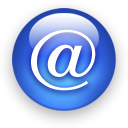 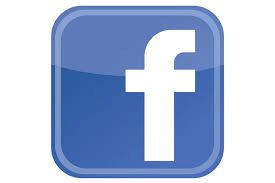  Teléfono particular    	             WhatsApp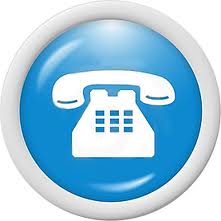 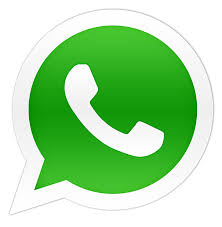   Teléfono laboral     						  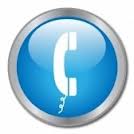   Teléfono móvil                                     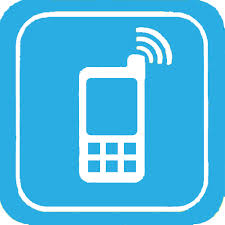                          Firma del Socio OBRAS SOCIALESCon el objeto de incluirlo en nuestros registros de prestadores, le solicitamos indicar la Obra Social a la que usted por decisión personal NO presta servicio actualmente.Se deja constancia que la presente tiene carácter de declaración jurada, por lo que el profesional que acepte la atención de una Obra Social, no podrá cobrar ni emitir recibo por prácticas nomencladas dentro del actual convenio. En el caso de que la Obra Social debite al C.O.S. importes por este concepto, el profesional tendrá que asumir el débito correspondiente y se le descontará a través de la liquidación de honorarios mensuales.  Por favor, marque con una cruz la opción deseadaA.C.A SALUD A.P.M	ASOCIACIÓN ECLESIÁSTICA SAN PEDRO BOREALCEO | OSPERYHRA CEO | OSPEP COMESA-OSFATUM CONSULMEDCORA | POLICÍA FEDERAL 	DOCTHOS FIDEEROS FUERZA AÉREA	GERDANNA SALUD GILSA-INTEGRAL GUINCHEROS Y MAQUINISTASHAMBURGOI.O.S.E. EJÉRCITOI.O.S.E.PJERÁRQUICOS SALUDMEDICUS MEDIFEMITAMOLINEROSMUNICIPALIDAD CAPITALO.S.B.A | BANCARIOSO.S.D.EO.S.E.T.Y.AO.S.F.AT.L.Y.FO.S.I.A.DO.S.J.E.R.AO.S.M.I.T.A O.S.P.A.G.AO.S.P.EO.S.P.E.G.A.PO.S.P.I.FO.S.P.I.LO.S.P.I.MO.S.P.R.AO.S.S.E.GPERSONAL DE FARMACIAPODER JUDICIAL  PROFE | INCLUIR SALUDRED DE SEGURO MEDICO S.R.L.S.A.D.A.I.C.SANCORS.C.I.S.SERVICIO PENITENCIARIO FEDERALS.M.A.U.N.S.E.SWISS MEDICALU.T.A.                                                                                                                          Firma del SocioCAPACITACIÓN PROFESIONALNos interesa saber su opinión a cerca de cuales son las especialidades que a usted más le interesan para poder capacitarse a través de los Cursos de Capacitación Profesional que ofrece el C.O.S.Cursos de especialización en:A.T.M CIRUGÍAENDODONCIAIMPLANTOLOGÍAODONTOPEDIATRÍAOPERATORIA DENTALORTODONCIAORTOPEDIAPERIODONCIAPROSTODONCIACARIOLOGÍAESTÉTICAESTOMATOLOGÍAFARMACOLOGÍAREHABILITACIÓN PROTÉTICARADIOLOGÍAMATERIALES DENTALESMETODOLOGÍA CIENTÍFICAODONTOLOGÍA COMUNITARIAODONTOLOGÍA INTEGRAL ADULTOSODONTOLOGÍA INTEGRAL NIÑOSOPERATORIA LEGAL OTRAS             ¿Cuáles?  	.			.			.			.			.			SUGERENCIAS                                                                                                             Firma del socio